Centrum psychologické pomoci,příspěvková organizaceVáclav Husák7XXX+XXXXXXANOCentrum psychologické pomociHornická 2806/84Jablotron, JA-103KLVV5M-KXZL8-6BTF9Ostrava - Moravská Ostrava, 70200+XXXXXJAB-116613.0020 minVolat kontakty - rozhodnou o vyslání výjezdu. Při neúspěšné komunikaci VYSLAT výjezd.VYSLAT okamžitě výjezd bez volání, zákazník MÁ možnost odvolat výjezd.AUTOMATICKÉ NOTIFIKACENení nastavenoAUTOMATICKÉ NOTIFIKACEANO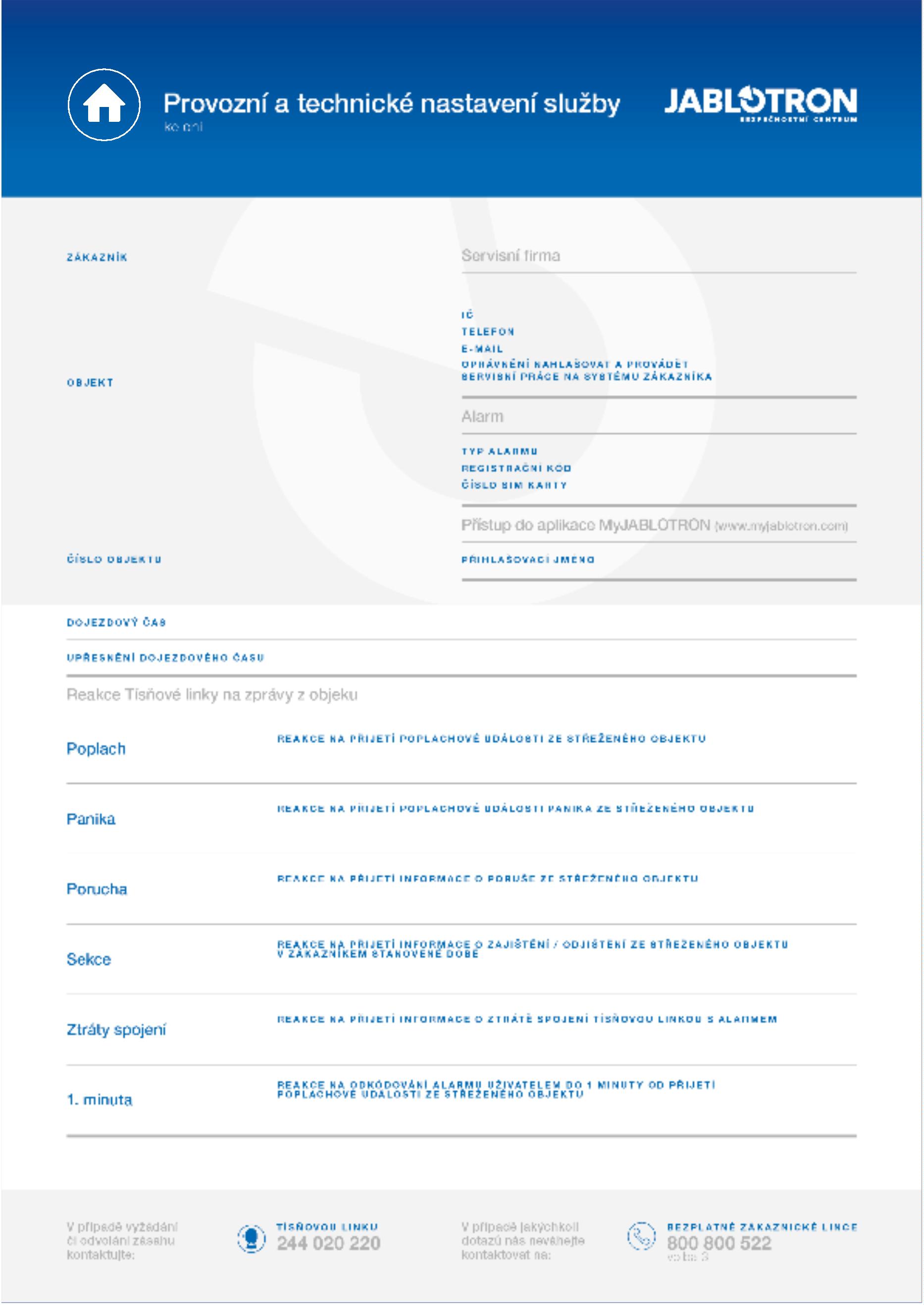 XXXXXXAdministrátor1XXXXXXXXXKontaktní osoba23XXXXXXXXXKontaktní osoba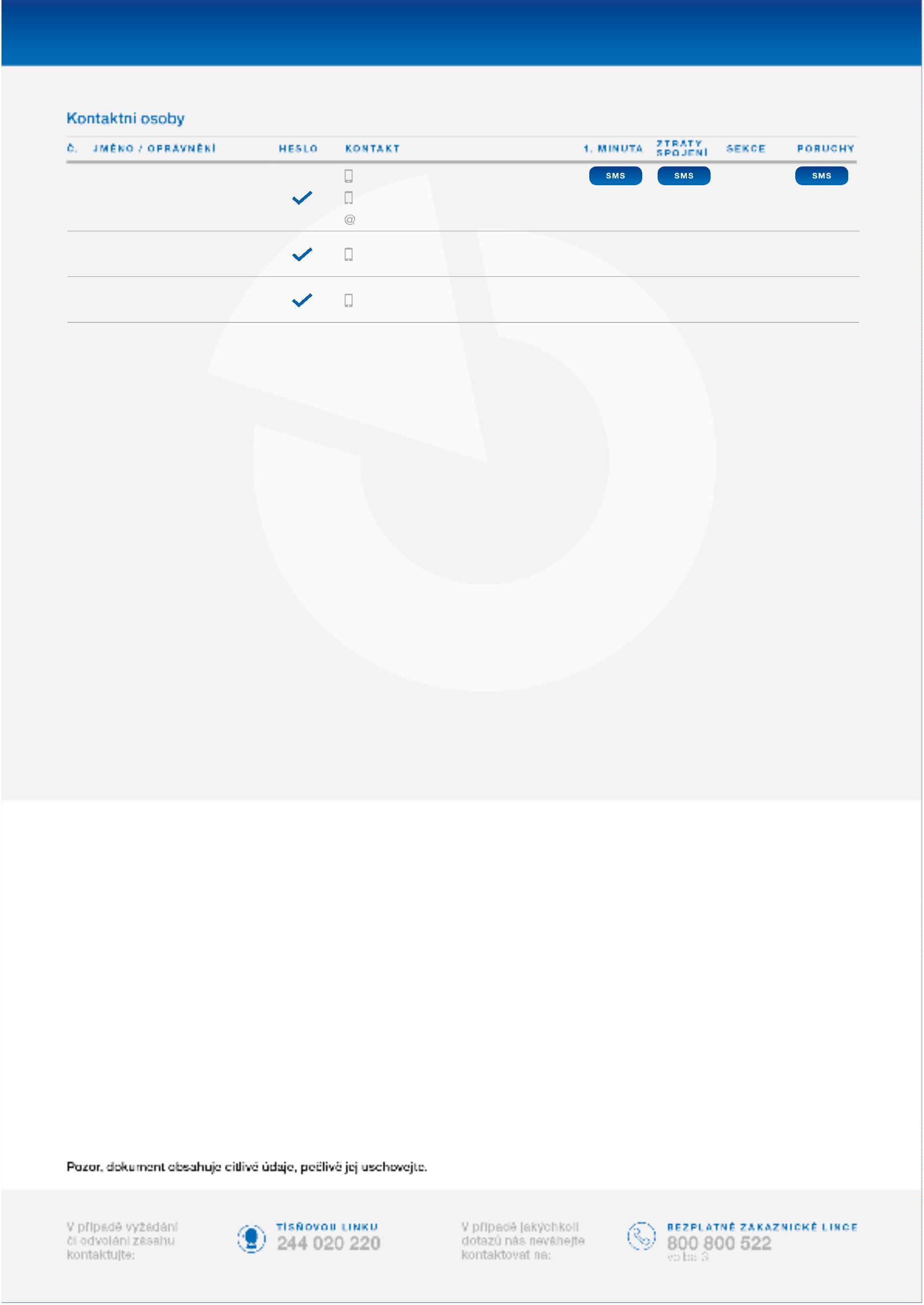 